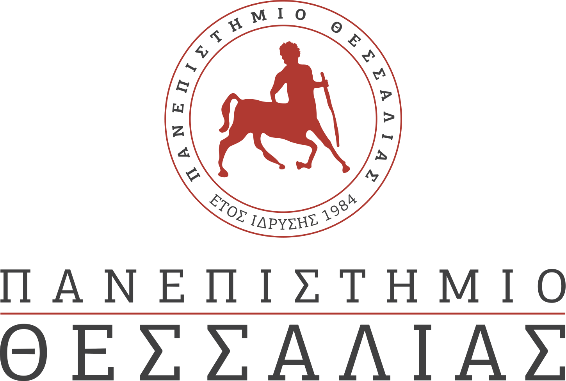 ΣΧΟΛΗ ΑΝΘΡΩΠΙΣΤΙΚΩΝ ΚΑΙ ΚΟΙΝΩΝΙΚΩΝ ΕΠΙΣΤΗΜΩΝΠΑΙΔΑΓΩΓΙΚΟ ΤΜΗΜΑ ΔΗΜΟΤΙΚΗΣ ΕΚΠΑΙΔΕΥΣΗΣΠΡΟΓΡΑΜΜΑ ΜΕΤΑΠΤΥΧΙΑΚΩΝ ΣΠΟΥΔΩΝΣχεδιασμός Μαθήματος και Ανάπτυξη Διδακτικού Υλικού σε Σύγχρονα Περιβάλλοντα ΜάθησηςΚατεύθυνση 1η: Θετικές Επιστήμες, Κατεύθυνση 2η: Επιστήμες του Ανθρώπου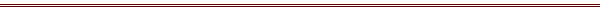 ΥΠΟΣΤΗΡΙΞΕΙΣ ΔΙΠΛΩΜΑΤΙΚΩΝ ΕΡΓΑΣΙΩΝ Τη Πέμπτη, 1 Δεκεμβρίου, στις 15:00 μ.μ., θα υποστηριχθούν οι παρακάτω διπλωματικές εργασίες στο κανάλι «Παρουσιάσεις Διπλωματικών - ΠΜΣ, ΠΤΔΕ, Σχεδιασμός Μαθήματος και Ανάπτυξη Διδακτικού Υλικού σε Σύγχρονα Περιβάλλοντα Μάθησης» του MS Teams. Το κανάλι θα είναι ανοιχτό για τα μέλη του Πανεπιστημίου Θεσσαλίας και για επισκέπτες.(https://teams.microsoft.com/l/team/19%3aSHCweDSKBWtH2EOwkNzUoaLOYX84w5xKUvEIcgjer6Q1%40thread.tacv2/conversations?groupId=5de5e3e9-aba9-4fdc-a282-dbce5de1c2de&tenantId=3180bf70-17cc-44f6-90a4-5c9476625295).1. Στυλιανός Σάρρας Τίτλος διπλωματικής εργασίας: «Αξιοποίηση της επαυξημένης πραγματικότητας στην εκπαίδευση. Διδακτική παρέμβαση σε μαθητές της ΣΤ΄ Δημοτικού με θέμα «Το ηλιακό σύστημα»».Α΄ Επιβλέπων Καθηγητής: Βασίλειος Κόλλιας Β΄ Επιβλέπων Καθηγητής: Χαράλαμπος ΚαραγιαννίδηςΓ΄ Επιβλέπων Καθηγητής: Βασίλειος Σταυρόπουλος 2. Αντώνης Γιαννακούρας Τίτλος διπλωματικής εργασίας: «Προσεγγίζοντας την έννοια της φιλίας μέσα από ένα δίκτυο αναγνώσεων λογοτεχνικών κειμένων».Α΄ Επιβλέπουσα Καθηγήτρια: Μαρία ΠαπαρούσηΒ΄ Επιβλέπων Καθηγητής: Γεώργιος ΒλειώραςΓ΄ Επιβλέπων Καθηγητής: Νικόλαος Χανιωτάκης 3. Γιαννούλα Ζαρκάδα  Τίτλος διπλωματικής εργασίας: «Διδάσκοντας λογοτεχνία μέσα από δίκτυα κειμένων: Οι μεταμορφώσεις της μυθικής Ελένης».Α΄ Επιβλέπουσα Καθηγήτρια: Μαρία ΠαπαρούσηΒ΄ Επιβλέπων Καθηγητής: Νικόλαος Χανιωτάκης Γ΄ Επιβλέπων Καθηγητής: Βασίλειος Σταυρόπουλος  4. Αχιλλεία Πανανού  Τίτλος διπλωματικής εργασίας: «Διερευνώντας την αποτελεσματικότητα μιας διδακτικής παρέμβασης ως προς την ικανότητα ‘κατασκευής’ και εξήγησης αιτιώδους συλλογισμού από μαθητές της Γ΄ Γυμνασίου».Α΄ Επιβλέπων Καθηγητής: Αντώνιος ΣμυρναίοςΒ΄ Επιβλέπουσα Καθηγήτρια: Μαγδαληνή Κολοκυθά Γ΄ Επιβλέπων Καθηγητής: Νικόλαος Χανιωτάκης5. Μαρία Γαζέα  Τίτλος διπλωματικής εργασίας: «Διερεύνηση των απτικών στρατηγικών μαθητριών και μαθητών με ολική απώλεια όρασης σε έργα ανάλυσης-σύνθεσης και διατήρησης επιφανειών και διδασκαλία των θεματικών αυτών σε βλέπουσες μαθήτριες και βλέποντες μαθητές».Α΄ Επιβλέπων Καθηγητής: Τριαντάφυλλος Τριανταφυλλίδης Β΄ Επιβλέπων Καθηγητής: Κωνσταντίνος Χατζηκυριάκου Γ΄ Επιβλέπων Καθηγητής: Βασίλειος Σταυρόπουλος  6. Μαρία Χρυσοστόμου  Τίτλος διπλωματικής εργασίας: «Η διδασκαλία των γεωμετρικών σχημάτων μέσω της χρήσης χειραπτικού ή/και ψηφιακού διδακτικού υλικού σε μαθητή στο φάσμα του αυτισμού: Μια μελέτη περίπτωσης».Α΄ Επιβλέπων Καθηγητής: Τριαντάφυλλος Τριανταφυλλίδης Β΄ Επιβλέπων Καθηγητής: Κωνσταντίνος Χατζηκυριάκου Γ΄ Επιβλέπων Καθηγητής: Βασίλειος Κόλλιας  7. Στυλιανή Χρυσοστόμου Τίτλος διπλωματικής εργασίας: «Ο γεωπίνακας και το Πυθαγόρειο Θεώρημα στη διδασκαλία και τη μάθηση του εμβαδού: από το Δημοτικό στο Γυμνάσιο».Α΄ Επιβλέπων Καθηγητής: Κωνσταντίνος Χατζηκυριάκου Β΄ Επιβλέπων Καθηγητής: Τριαντάφυλλος Τριανταφυλλίδης Γ΄ Επιβλέπων Καθηγητής: Στέφανος Ασημόπουλος  8. Ανδρονίκη Μπόλλη  Τίτλος διπλωματικής εργασίας: «Διαφοροποιημένη διδασκαλία στις φυσικές επιστήμες – Εφαρμογή στην ενότητα «Τρόποι διάδοσης της θερμότητας» της ΣΤ΄ Δημοτικού».Α΄ Επιβλέπουσα Καθηγήτρια: Σταυρούλα ΚαλδήΒ΄ Επιβλέπων Καθηγητής: Στέφανος Ασημόπουλος Γ΄ Επιβλέπουσα Καθηγήτρια: Διαμάντω Φιλιππάτου